
Clerk to the Council : Cat Freston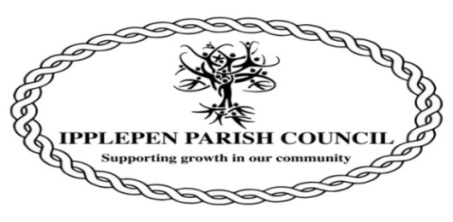 17, Fairview RoadDenburyTQ12 6ET(01803) 813250                       Email:ipplepencouncil@btopenworld.com						AGENDAAGENDA FOR THE AMENITIES COMMITTEE MEETING OF IPPLEPEN PARISH COUNCIL ON TUESDAY 10th MAY 2022You are hereby Summoned to attend the Meeting of the Council, which is to be held on Tuesday 10th May 2022 at 19.00 at the Millennium Centre, Ipplepen for transacting the following business:C.FrestonSigned: Parish Clerk 4th May 2022 1. The Chairman will open the Meeting and receive apologies. 2. To declare any interests arising at this meeting and to consider any dispensation requests relating to this meeting.3. The Council will adjourn for the following items:Public Question Time: A period of 10 minutes will be allowed for members of the public to ask questions or make comment regarding the work of the Council or other items that affect Ipplepen4. The Council will convene to conduct the following business:a) Elect Chair and minute takerb) Terms of Referencec) Public Toiletsi. Repair/Redecorationii. To consider purchasing new seatsd) Benchesi. Fixed foundationsii. Jubilee Bench, collection and basee) Millennium Centre - Solar Panelsf) Replacement Bus Shelter - Foredown Roadg) Recreation Ground Jubilee Preparationi. Grass cut and collectii. Overflow car park cutiii. Safety, remove zip wire seativ. Toilet block unlocked until 23:59?h) Typhoon Repairsi) Tremlett Grove Treei. Conservation area?5. To note the date of the next meeting: Tuesday 14th June 2022